Nowości w szkolnej biblioteceDrodzy Czytelnicy biblioteki szkolnej!Z prawdziwą przyjemnością informujemy Was, 
że w Bibliotece pojawiły się nowe AUDIOBOOKI!!! Audiobooki, które zostały zakupione na potrzeby biblioteki 
Szkoły Podstawowej nr 50 w Częstochowie: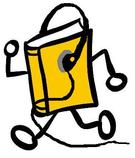 Jan Brzechwa „Akademia pana Kleksa”Lewis Caroll „Alicja w Krainie Czarów”Lucy Maud Montgomery „Ania z Avonlea”Lucy Maud Montgomery „Ania z Zielonego Wzgórza”Kornel Makuszyński „Awantura o Basię”Hans Christian Andersen „Calineczka”Lyman Frank Baum „Czarnoksiężnik z Krainy Oz”Hugh Lofting „Doktor Dolittle i jego zwierzęta”Joanna Olech „Dynastia Miziołków”Jeff Kinney „Dziennik Cwaniaczka 6. Biała gorączka”Danuta Parlak „Kapelusz Pani Wrony”Janusz Korczak „Król Maciuś Pierwszy”Julian Tuwim „Lokomotywa i inne wiersze”Grzegorz Kasdepke „Mity greckie dla dzieci”Justyna Bednarek „Niesamowite przygody dziesięciu skarpetek…”Roman Pisarski „O psie, który jeździł koleją”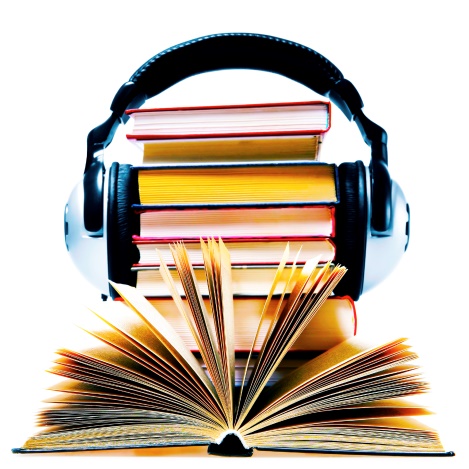 Charles Dickens „Opowieść wigilijna”Janina Porazińska „Pamiętnik Czarnego Noska”Carl Collodi „Pinokio”Astrid Lindgren „Pippi Pończoszanka”Mark Twain „Przygody Tomka Sawyera”Frances Hodgson Burnett „Tajemniczy ogród”